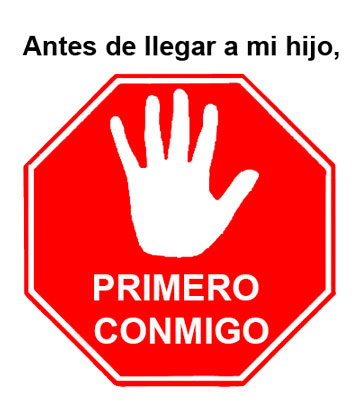 ANTES DE LLEGAR A MI HIJOPRIMERO CONMIGOPin parentalSolicitud de información previa y consentimiento expreso sobre cualquier taller, encuesta, conferencia, charla, actividad, etc. que deseen hacer entes públicos o privados a mi(s) hijo(s). Sr/Sra.                                  Rector/a del colegio/institución educativa                                                                                                                                                                                                con domicilio en                                                      , número                               de la ciudad de                                                                 .Como padre(s) y/o tutor del alumno(s) ___________________________________________  que está cursando el grado ___________________del colegio/institución educativa que usted dirige, solicito por medio de la presente y de manera expresa, que ANTES de cualquier tipo de CHARLA, TALLER, ENCUESTA, ACTIVIDAD, etc… a realizarse con mi hijo(s) por parte de cualquier entidad u organización pública o privada en temas de sexualidad, género, “derechos” sexuales y reproductivos,  y construcción de ciudadanía, dicha propuesta me sea enviada, así como el contenido de la misma en su totalidad; de tal modo que la pueda evaluar con anterioridad, y si lo considero apropiado y acorde a la edad de mi(s) hijo(s), y a nuestros principios, valores y creencias, otorgar mi consentimiento expreso PREVIO para que mi hijo(s) responda, participe y/o asista a esta actividad.Esta información puede ser remitida a la siguiente dirección:Dirección: ____________________ Ciudad: ______________________Correo Electrónico: ____________________La información previa que requiero, debe contener la descripción de la actividad, ña totalidad de sus contenidos, programaciones, materiales, fecha, duración, personas o entidad que las impartirán o dirigirán.De no contar con dicha información previa y sin mi autorización expresa y firmada previamente a su impartición, solicito del colegio/institución educativa que se exima la asistencia de mi(s) hijo(s) a dicha actividad.Lo anterior, con fundamento en mis derechos como padre de familia y/o tutor, reconocidos en la Constitución y en los tratados internacionales ratificados por Colombia, así como el derecho y respeto a la INTIMIDAD de mi(s) hijo(s), al derecho fundamental a la libertad de conciencia reconocido en el artículo 18 de la Constitución Política, y el derecho a escoger el tipo de educación y formación para mi(s) hijo(s) menores, de acuerdo con mis principios y valores. Todo esto, de conformidad con lo establecido en el artículo 68 de Constitución Política, el artículo 4, numeral 14 de la Ley 1361 de 2009 (Ley de Protección Integral a la Familia), el artículo 26.3 de la Declaración Universal de los Derechos Humanos de las Naciones Unidas, el artículo 12 de la Convención Americana Sobre Derechos Humanos y el artículo 18, numeral 4 del Pacto Internacional de Derechos Civiles y Políticos:Agradezco de antemano la colaboración del colegio/institución educativa para salvaguardar los derechos que me asisten como padre de familia y/o tutor en las cuestiones que afectan la formación de mi(s) hijo(s).Firmado,___________________________                         _________________________C.C.                                                        		C.C.                    (Puede ser firmado por uno de los padres o por ambos)